3-7-2針對學生交通事故進行統計，並依照校內發生事故對學生做機會教育。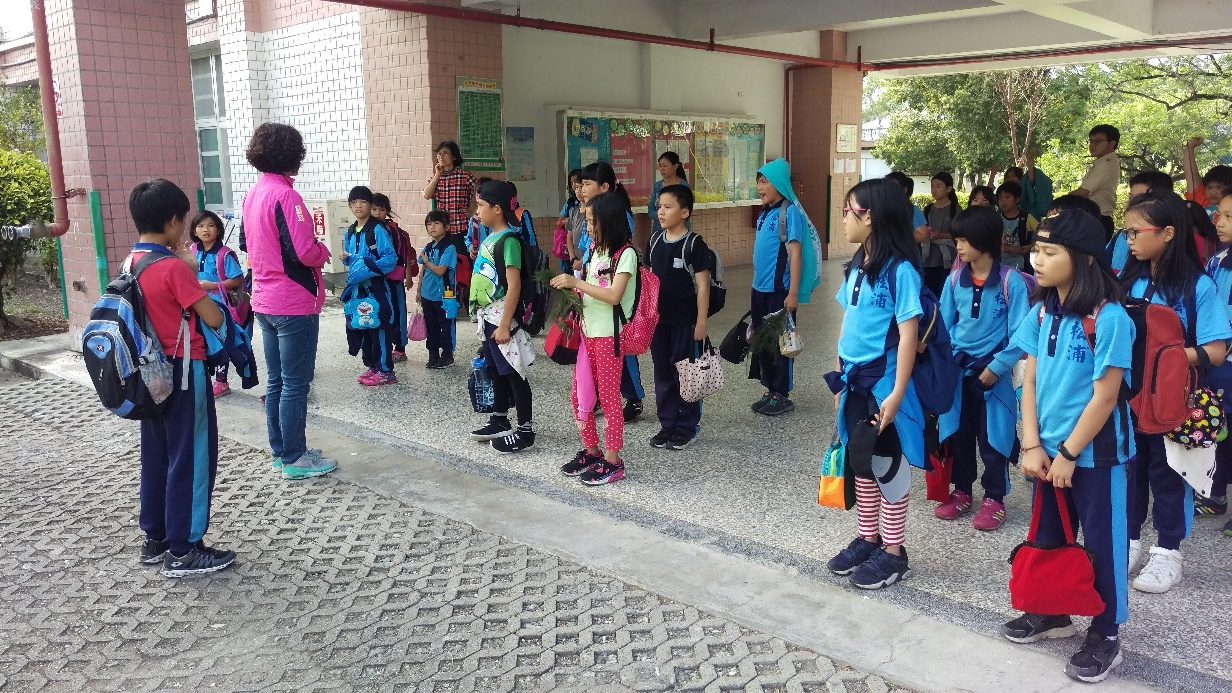 圖說：導護老師於放學時間進行宣導(1)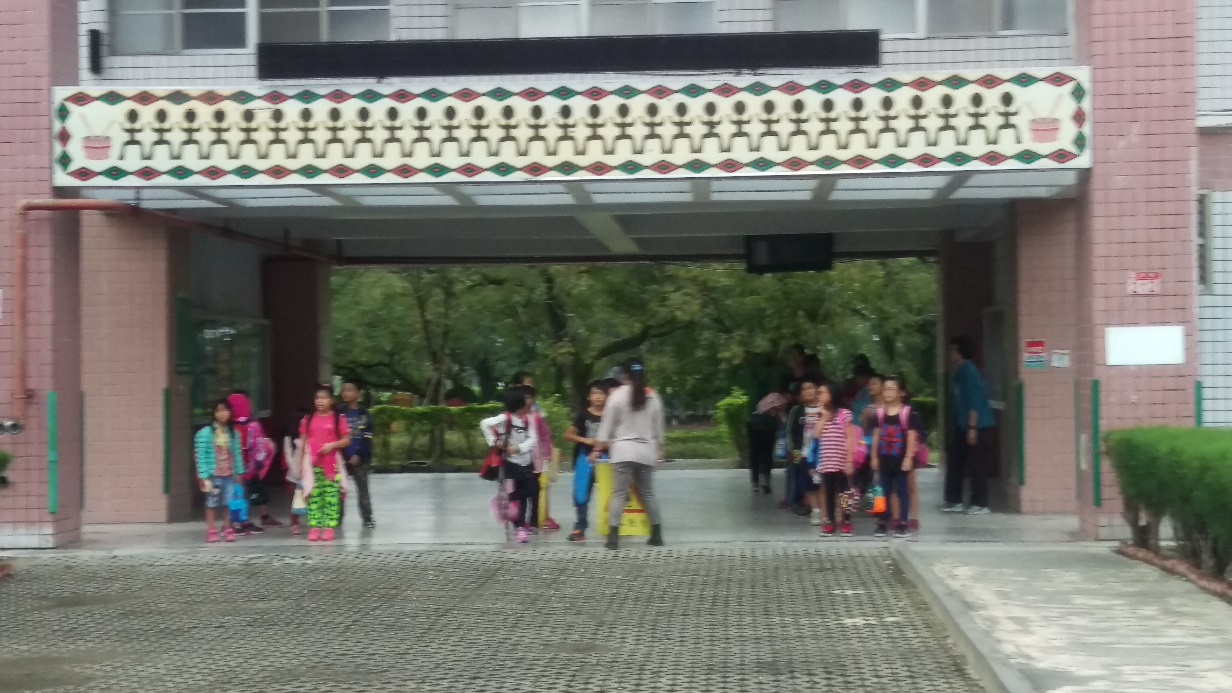 圖說：導護老師於放學時間進行宣導(2)學年度學生違規類型統計104學年度第二學期~105/07/31105學年度第一學期~106/01/20學生交通意外事故原因分析、檢討與改善（或輔導策略）學生交通意外事故原因分析、檢討與改善（或輔導策略）交通意外事故原因分析最常發生事故主要原因，請列舉（或條列式）說明小朋友在樓梯、走廊或操場嬉戲而碰撞受傷。原因分析學生安全意識不足，一但有人挑起「玩」興就忘了注意安全。學生交通意外事故原因分析、檢討與改善（或輔導策略）交通意外事故檢討與改善（或輔導策略）一、釐清事故原因，並對肇事學生加強輔導。二、加強親師溝通，強化學生安全觀念。三、利用朝會時間對全校做交通安全宣導。